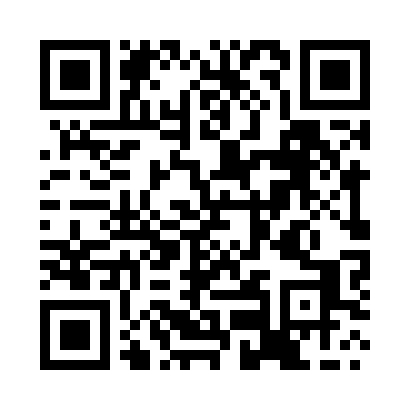 Prayer times for Marateca, PortugalWed 1 May 2024 - Fri 31 May 2024High Latitude Method: Angle Based RulePrayer Calculation Method: Muslim World LeagueAsar Calculation Method: HanafiPrayer times provided by https://www.salahtimes.comDateDayFajrSunriseDhuhrAsrMaghribIsha1Wed4:566:371:326:258:2710:012Thu4:556:361:326:268:2810:033Fri4:536:351:326:268:2910:044Sat4:526:341:316:278:3010:055Sun4:506:321:316:278:3110:076Mon4:496:311:316:288:3210:087Tue4:476:301:316:288:3310:098Wed4:466:291:316:298:3410:119Thu4:446:281:316:298:3510:1210Fri4:436:271:316:308:3510:1311Sat4:416:261:316:308:3610:1512Sun4:406:251:316:318:3710:1613Mon4:386:241:316:318:3810:1714Tue4:376:231:316:328:3910:1915Wed4:366:231:316:328:4010:2016Thu4:346:221:316:338:4110:2117Fri4:336:211:316:338:4210:2318Sat4:326:201:316:348:4310:2419Sun4:316:191:316:348:4310:2520Mon4:296:191:316:358:4410:2621Tue4:286:181:316:358:4510:2822Wed4:276:171:316:368:4610:2923Thu4:266:171:316:368:4710:3024Fri4:256:161:326:378:4810:3125Sat4:246:151:326:378:4810:3226Sun4:236:151:326:388:4910:3427Mon4:226:141:326:388:5010:3528Tue4:216:141:326:388:5110:3629Wed4:206:131:326:398:5110:3730Thu4:196:131:326:398:5210:3831Fri4:196:121:326:408:5310:39